                 Lista de cumparaturi 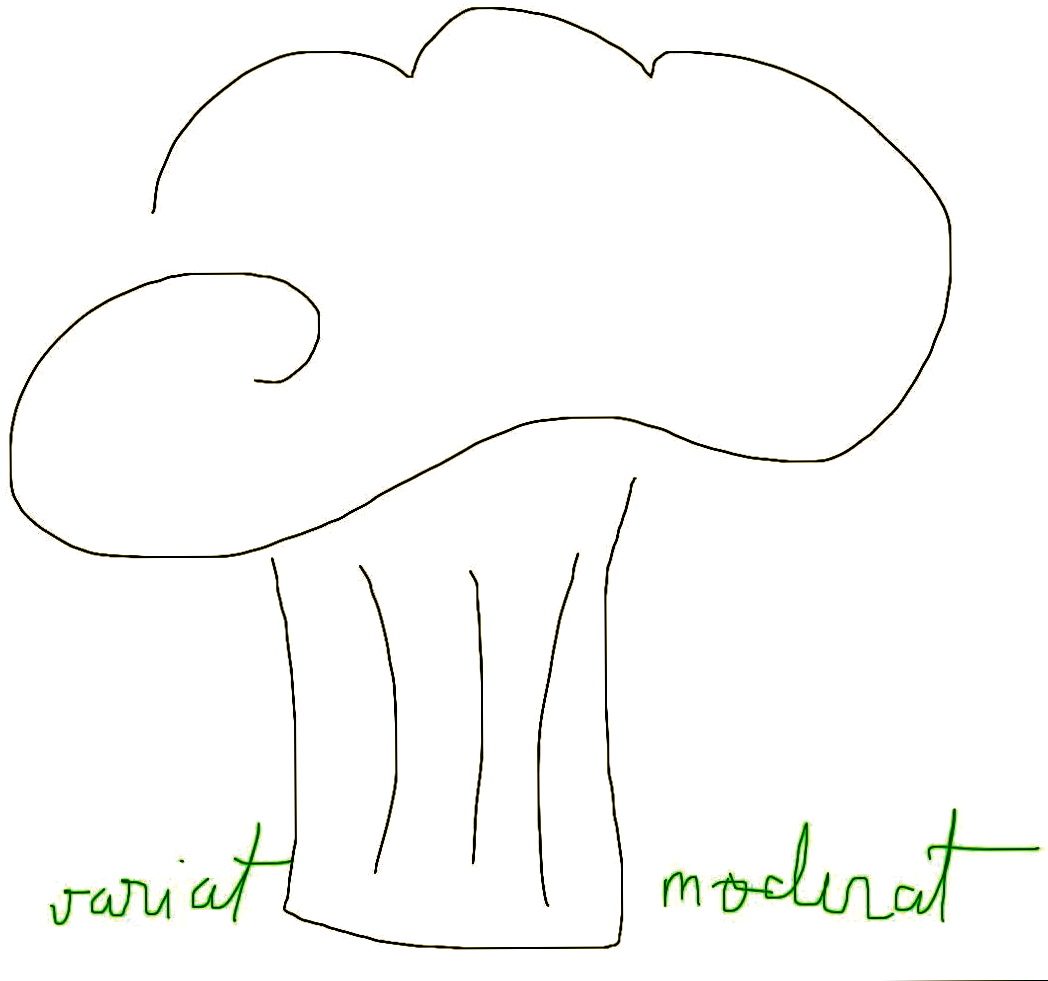                        pentru saptamana  19 – 25 mai 2014(cantitatile recomandate in aceasta lista sunt conform retetelor din “Meniul saptamanii”. Va rugam adaptati lista de cumparaturi conform nevoilor dumneavoastra.)La supermarket:Ulei de masline, ulei de floarea soareluiFaina integrala si tip 65025 gr drojdieorez integral basmati100 gr branza de capra100 gr branza Guyere1 l lapte 2 cutii suc de rosii sau rosii taiate cubulete (alege in functie de ingrediente, trebuie sa contina doar rosii si sare)un borcan pasta de rosiiardei coptiun borcan porumb boabefasole rosie2 conserve de sardine in uleifoi de lasagna18 foi de orezo cutie de couscous integral500 gr linte verde400 gr fulgi de ovaz100 gr merisoare uscatefulgi de cocosalone de padure1 cutie lapte de cocosPortocale1 kg lamai (alege cat mai mici, de culoare galben-verde, nu portocalii)Seminte crude, migdale si cajuMasline naturale ( alegele pe cele din grecia)MigdaleSeminte de in si susan, floarea soarelui, de dovleac crudeStafide si agrise uscateQuinoa Kiwi GrapefruitBanane2 kg portocale1 kg lamai1 avocado500 gr broccolifoi de dafinradacina ghimbircondiment turmeric ( curcuma)condiment indian garam masala (poti s ail prepari si in casa, vezi reteta in meniul saptamanii, ingediente: cuiosoare, chimion, boabe coriandru, pastai de cardamon, piper, nucsoara macinata, 1 rulou scortisoara.)piper rosu boabecaise uscatecompot de ananas1 kg pulpa de vitel1,4 pulpa dezosata de puiLa piata ( recomand de 2 ori pe saptamana, in weekend si joia):5 kg morcovi (gusta inainte sa-i cumperi)patrunjel radacina2 radacini pastarnac1 kg spanac ( cel mai bun este cel cu frunza mica, crud)2 salate verzi3 ardei rosii2 ardei galbeni1kg rosii3 ardei verzi1 kg ceapa alba si 500 gr ceapa rosie½ kg usturoi romanesc4 legaturi ridichi2 buc telina1 kg dovlecei500 gr fasole alba medie1 kg rosiio varza rosie5 kg mere (ionatan, florina sau iared)4 legaturi ceapa verde½ kg castraveti2 legaturi Frunze de patrunjel, 1 legatura de leustean, 1 legatura marar, cimbru uscat, 1 legatura mentaardei iuteloboda si Stevieurzici1 kg capsuni500 gr nuca0,5 l borsJoipiata de peste: dorada proaspata si 100 gr icre (piata de branza: 500gr branza telemea de capra sau oaie,700 gr urda de oaie sau branza de vaci 200 gr cascaval afumatcascal sau mozzarella pentru pizza.Ridichi1 kg dovleceiceapa verdesalata verdeardei iutelegume pentru pizza ( ce nu mai ai in frigider)200 gr ciupercicapsuni